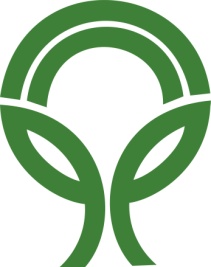 Přihláška do Svazu školkařů ČR, z.s.Název organizace: Adresa organizace: Zastoupená: Jméno: Příjmení:Adresa: Telefon:Email: Web: Fyzická osoba:IČO: 							DIČ:Datum:						Podpis:Pro Vaši vizitku na našich webových stránkách prosím zašlete na info@svaz-skolkaru.cz, několik řádek o Vaší firmě, sortiment, fotografie a hlavně logo. Pro inspiraci posíláme odkaz, na němž se můžete inspirovat: https://www.svaz-skolkaru.cz/clenove/#Svaz školkařů ČR, z.s.Wolkerova 17779 00 Olomouc www.svaz-skolkaru.cz